Об утверждении схемы размещениянестационарных торговых объектов на земельных участках, находящихся в муниципальной собственности и на межселенной территории  муниципального образования «Ленский район»В целях приведения схемы размещения нестационарных торговых объектов в соответствие с приказом Министерства экономики Республики Саха (Якутия) от 25.12.2015 года № 218-ОД (ред. от 13.03.2018) «Об утверждении Порядка разработки, утверждения, изменения и дополнения схем размещения нестационарных торговых объектов органами местного самоуправления Республики Саха (Якутия)», в связи с уточнением сведений из единого государственного кадастра недвижимости, глава муниципального образования п о с т а н о в и л:Утвердить схему размещения нестационарных торговых объектов на земельных участках, находящихся в муниципальной собственности и на межселенной территории  муниципального образования «Ленский район» согласно приложению к настоящему постановлению. Признать утратившими силу:2.1. постановление и.о. главы от 21.04.2015 года № 12-03-000401/15 «Об утверждении Порядка разработки и утверждения схемы размещения нестационарных торговых объектов на межселенной территории муниципального образования «Ленский район»;        2.2. постановление и.о.главы от 06.07.2015 года № 12-03-000566/15 «Об утверждении Порядка рассмотрения предложений юридических и физических лиц о включении планируемых к размещению нестационарных торговых объектов в Схему нестационарных торговых объектов на межселенной территории муниципального образования «Ленский район»;       2.3. постановление и.о. главы от 08.02.2017 года № 01-03-35/17 «О внесении изменений в постановление и.о. главы от 21.04.2015г. № 12-03-000401/15». Главному специалисту общего отдела (Иванской Е.С.) опубликовать настоящее постановление в средствах массовой информации и разместить на официальном сайте муниципального образования «Ленский район».  Настоящее постановление вступает в силу с момента официального опубликования. Контроль исполнения настоящего постановления возложить на заместителя главы по инвестиционной и экономической политике А.В. Черепанова.Начальник управления инвестиционной и экономической политики                                                                                                                                 Л.А. СеркинаМуниципальное образование«ЛЕНСКИЙ РАЙОН»Республики Саха (Якутия)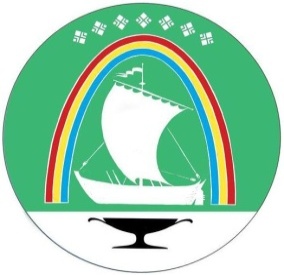 Саха Республикатын«ЛЕНСКЭЙ ОРОЙУОН» муниципальнайтэриллиитэПОСТАНОВЛЕНИЕУУРААХг. ЛенскЛенскэй кот «20» __мая___ 2019 года№ __01-03-442/9___от «20» __мая___ 2019 года№ __01-03-442/9___Глава                                    		Ж.Ж. АбильмановПриложение к постановлению  главыот «__»_________ 2019г.№ __________________Учетный номер места размещения НТОМестонахождение (размещение, адресный ориентир) НТОНаименование органа, осуществляющего полномочия собственника земельного участка, здания, строения, сооруженияВид НТОВид торговли (без перемещения, развозная, разносная)Размер торговой площади объекта, (кв. м)Специализация НТО (ассортимент реализуемых товаров с указанием групп товаров, если торговля специализированная)Срок, период (для сезонных) размещения НТООснование предоставления права размещения НТО (фактическое размещение на момент утверждения схемы, аукцион, заявление хозяйствующего субъекта и др.)Сведения об использовании НТО субъектами малого и среднего предпринимательства (да/нет)1Ленский район, район СОТ «Агротехник 1»МО «Ленский район»кафе	Без перемещения300Общественное питаниеМай-сентябрьБез размещениянет2Ленский район, район СОТ «Агротехник 1»МО «Ленский район»павильон	Без перемещения57,5Продовольственные товарыМай - сентябрьБез размещениянет3Ленский район, г. Ленск, бульвар им. В.М. ЯгнышеваМО «Ленский район»кафе	Без перемещения50Общественное питаниеМай – октябрь Договорна основании заявленияда